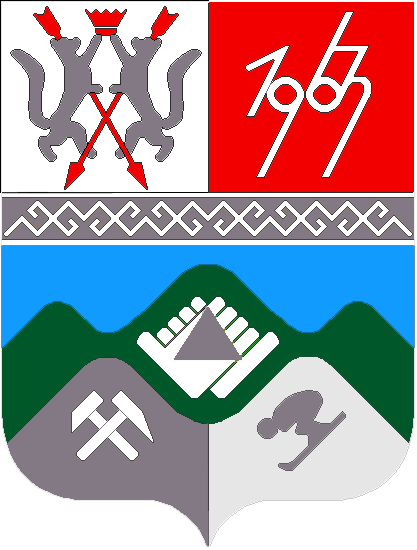 КЕМЕРОВСКАЯ ОБЛАСТЬТАШТАГОЛЬСКИЙ МУНИЦИПАЛЬНЫЙ РАЙОНАДМИНИСТРАЦИЯ  ТАШТАГОЛЬСКОГО МУНИЦИПАЛЬНОГО РАЙОНА                         ПОСТАНОВЛЕНИЕот «_15» _октября_ 2014г. № _883-п__    Об утверждении муниципальной целевой программы«Дети-сироты» на 2015-2017 годы	В целях  решения вопросов по обеспечению жильем детей-сирот и детей, оставшихся без попечения родителей, нуждающихся в улучшении жилищных условий:1. Утвердить муниципальную целевую программу «Дети-сироты» на 2015-2017 годы, согласно приложению.2.Пресс-секретарю Главы Таштагольского муниципального района (В.Н.Колмыков)   опубликовать настоящее постановление  в газете «Красная Шория» и разместить на официальном сайте администрации Таштагольского муниципального района в сети интернет.3. Контроль за исполнением постановления возложить на заместителя Главы Таштагольского муниципального района А.В.Суровцева.           4.Признать утратившим силу с 01.01.2015г. постановление Администрации Таштагольского муниципального района №117-п от 15.10.2013г. Об утверждении муниципальной целевой программы «Дети-сироты» на 2014-2016годы.5. Настоящее постановление вступает в силу со дня его официального опубликования, но не  ранее 01.01.2015г.  Глава Таштагольского  муниципального района					                    В.Н.Макута             			  Приложение к постановлению Администрации Таштагольского муниципального районаот_15.10.2014 г.__№_883-п___Муниципальная целевая программа«Дети-сироты» на  2015– 2017 годыПАСПОРТмуниципальной целевой программы«Дети-сироты» на  2015 – 2017 годы1. Содержание проблемы и необходимость ее решенияпрограммными методамиВ администрации Таштагольского муниципального района на 01.09.2014 года в очереди на улучшение жилищных условий состоят 594 ребенка-сироты и детей, оставшихся без попечения родителей.Медленные темпы обеспечения жилыми помещениями детей-сирот и детей, оставшихся без попечения родителей вызывают социальную нестабильность, жалобы и обращения в органы государственной власти и органы местного самоуправления.Программа направлена на выполнение обязательств государства перед  детьми-сиротами и сокращение сроков ожидания в очереди на получение жилья.2. Цели и задачи ПрограммыЦелью Программы является решение проблемы по обеспечению жильем детей-сирот и детей, оставшихся без попечения родителей, нуждающихся в улучшении жилищных условийДля достижения указанной цели в рамках Программы должна быть решена следующая задача:- обеспечение жильем детей-сирот и детей, оставшихся без попечения родителей, нуждающихся в улучшении жилищных условий3. Система программных мероприятийДля достижения цели, поставленной Программой, должен быть обеспечен комплексный подход к реализации программных мероприятий, указанных в разделе 7.4. Ресурсное обеспечение ПрограммыВ 2015 - 2017 годах общий объем финансирования Программы составит 1050 тыс. рублей, в том числе по годам:- 2015 год – 350 тыс. рублей;- 2016 год – 350 тыс. рублей;- 2017 год -  350 тыс.рублей. Финансирование программных мероприятий осуществляется за счет средств местного бюджета.Объемы финансирования из местного бюджета подлежат ежегодному уточнению, исходя из возможностей  бюджета на соответствующий  финансовый год.5. Оценка эффективности реализации ПрограммыЖилищные условия за три года, за счет предоставления и ремонта жилья, улучшат 12 детей-сирот, в том числе по годам:           2015 год -  4 ребенка – сироты, 2016 год -  4 ребенка – сироты, 2017 год -  4 ребенка -  сироты .    6. Организация управления Программой и контроль за ходом реализацииДиректор Программы несет ответственность за реализацию и конечные результаты Программы, рациональное использование выделяемых на ее выполнение финансовых средств, организует управление реализацией Программы.Директор Программы разрабатывает и представляет заказчику Программы по окончанию года отчет о реализации Программы.Контроль за реализацией Программы осуществляет Глава Таштагольского муниципального района и заказчик Программы.7.МероприятияНаименование программыМуниципальная целевая программа"Дети-сироты" на  2015 – 2017 годы(далее-Программа)Заказчик ПрограммыАдминистрация Таштагольского муниципального районаДиректор ПрограммыЗаместитель Главы Таштагольского муниципального района  А.В.СуровцевОсновные разработчики Программы Отдел по учету и распределения жилья администрации Таштагольского муниципального районаЦели ПрограммыРешение проблемы:- реконструкция и приобретение жилья  в целях  обеспечения жильем детей-сирот и детей, оставшихся без попечения родителей, нуждающихся в улучшении жилищных условий; - капитальный ремонт жилья, закрепленного за детьми-сиротами и детьми, оставшимися без попечения родителей Задачи ПрограммыОбеспечение жильем детей-сирот и детей, оставшихся без попечения родителей, нуждающихся в улучшении жилищных условийСрок реализации Программы2015-2017 годыОсновные мероприятия Программы Приобретение, реконструкция, ремонт жилых помещений  для детей-сиротОсновные исполнители ПрограммыАдминистрация Таштагольского муниципального районаОбъемы и источники финансирования ПрограммыВсего средства местного бюджета 1050 тыс.рублей.в том числе по годам :2015 год – 350 тыс. рублей2016 год-  350 тыс. рублей2017год – 350 тыс.рублейОжидаемые конечные результаты реализации ПрограммыЖилищные условия за три года улучшат    12 детей-сирот, в том числе по годам:          2015 год -  4 ребенка – сироты,2016 год -  4 ребенка – сироты,2017 год -  4 ребенка -  сироты.           Организация контроля за выполнением ПрограммыЗаказчик программы Глава Таштагольского муниципального района № п/пМероприятияОбъем финансирования, тыс.рубОбъем финансирования, тыс.рубОбъем финансирования, тыс.рубОбъем финансирования, тыс.руб№ п/пМероприятияВсего2015201620171Приобретение и реконструкция жилых помещений  для детей-сирот6902302302302Капитальный ремонт жилых помещений, закрепленных за детьми-сиротами и детьми, оставшихся без попечения родителей360120120120ИТОГО1050350350350